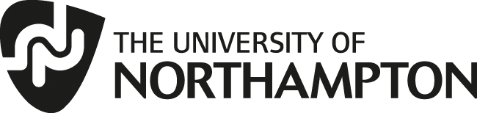 C ProgrammingLearning Package 2Data Types and VariablesDr Scott TurnerSchool of Science and TechnologyUniversity of Northampton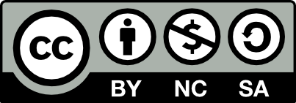 IntroductionIn Learning Package 1, we considered what parts make up a C program, and how a program can be written.Within this Learning Package we are going to look at some of the basic elements of C programming, what are data types, variables and statements. We also look how numbers can be used and displayed.Learning outcomesAt the end of this Learning Package, the reader should be able to:Describe the terms statements and data types.Describe the difference between a floating point, integer and character data types.Demonstrate how C programs can be used to perform calculations and display the results.Describe and demonstrate the use of simple and compound statements.Demonstrate the ability to write programs that allow users to enter information from a keyboard to be used by a program.Study guideSession 1:Language SAQ 2.1  SAQ 2.2Data types SAQ 2.3   Task 2.1   SAQ 2.4Session 2:Using numbers SAQ 2.5SAQ 2.6Task 2.2Session 3:Type conversions, expressions and statementsSAQ 2.7Scanf and printf Task 2.3Session 4:Exercises2.1 LanguageRead from the start of Chapter 3 on page 43 to 48 of the module textbook, stopping just before Data Types. The textbook talks about objects these should be confused with objects in object-orientated programming. Objects in this module are items of data.SAQ 2.1Fill in the missing words.The six categories of tokens are k	s, i		s, c	ts, s	g l	ls, o	tors and s		ors.One of the fundamental building blocks of C programming is characters. The characters out of which all C programs are built can be separated into l	r and u	r c_se letters; d_g_ts;pu	ion; s	al c	s; and n_n-p	ting c		s.An identifier is a s	e of c	s used to name d	a to be manipulated by the program. There are r		s for i		r n	s.A c	t will remain the s__e throughout the program, whereasv	s can be c	d.K		s are reserved w	s that can n_t be used for v	e n	s or c	ts.SAQ 2.2For each state whether these are true or falseE is a lower case letter1f is a valid variable namef1 is a valid variable nameif is a valid variable namel 1 is a valid variable namel_1 is valid variable nameWhat does the term meaningful variable name mean?Data TypesRead the module textbook up to the section labelled 3.2 Data types starting on page 48 and 3.3 Making Declarations ending on page 58 including Charlie’s musings. When dealing with integers, a lot of the time 32 bits will be used to store an integer, giving a range of -2147483647 to 2147483647.SAQ 2.3For each of the following state the difference between the terms:int and unsigned intint and floatfloat and doubleTask 2.1Type in, compile, and execute the following programsProgram 3.1 on page 47 of the module textbookProgram 3.2 on page 50 of the module textbookSAQ 2.4Fill in the missing words.The d	a t	e char is used represent a s	e c	r. O_e byte is normally used to store e	h c	r.Using the numbersRead the module textbook from the section labelled 3.4 Doing a little calculation on page 58 to the end of the section labelled 3.6 Some new operators on page 70.Calculations can be done within a printf () function. The following codeD=1*2;printf(“Number1=%d Number2=%d D= %d”,1,2,D);Could also be written asprintf(“Number1=%d Number2=%d D= %d”,1,2,1*2);This is useful when a calculation result needs to be displayed but not stored.SAQ 2.5Fill in the missing words.The f	n scanf() allows the user to enter data from the k	d. An important point is the parts of the a	t l	t do not represent thev		s, but p	t to the a	s in m	y where the d	a is to be s	d. The v		e n	e has to be prefixed by an &.SAQ 2.6State the order of precedence of the arithmetic operators.For each of the following give another way that the C statements can be written:x++;x=x+2;x=x*3;x- -x-=4In a scanf() function what do the following do:%d%f%s&Task 2.2Type in, compile, and execute the following programsProgram 3.3 on page 62 of the module textbookProgram 3.4, which start on page 67. Do not worry about what the line for (i=0;i<4;i++)does. For the moment, it makes the program carry out parts of the program four times. We will look at this in more detail later in the module (Learning Package 4).Program 3.5 on page 68 of the module textbookType conversions, expressions and statementsRead the module textbook from the section labelled 3.7 Type conversions on page 70 to the end of the section labelled 3.9 statements on page 76.SAQ 2.7Fill in the missing words.In C, mixing data t		s in the same s	t is a		d. If different d	a t	s are mixed, make sure the v	e that will store the final value is of h	r (in a list of precedence) that any of the other variables.Casting is another way of c		ting one d	a t	e to a		r by including the s	t in b		ts the new d	a t	e next to the v	e to c		ted.Statements can be simple, structured, or compound. A s	e s	t is a c	e i	n and ends in as	n. A c	d s	t contains t_o or m	e simples	ts enclosed within a set of b	s ({ }). A s		d s	t is more c	x than a s	e s	t.Scanf and printfRead the section labelled 3.10 Formatted input and output: scanf () and printf () on pages 76-81 of the module textbook.Task 2.3Type in, compile and execute the program on page 79 of the module textbook (you should include the line #include <stdio.h>). What appears of the screen when you executed (ran) the program? Does it match what the book says?ExercisesDo exercises 2, 4, 5, 6, 7, 8, 9, 10, 11, 12 from the module textbook. Remember to add system (“PAUSE”); to the end of your programs.Do exercise 3 but use the modified program below:main(){printf("\n\tData Type\tSize in Bytes\n");printf("\n\t==========\t=============\n"); printf("\n\tShort int\t%Ld",sizeof(short)); printf("\n\tint\t\t%Ld",sizeof(int)); printf("\n\tlong int\t%Ld",sizeof(long)); printf("\n\tchar\t\t%Ld",sizeof(char)); printf("\n\tfloat\t\t%Ld",sizeof(float)); printf("\n\tdouble\t\t%Ld\n",sizeof(double)); system("PAUSE");}Answers to SAQsSAQ2.1The six categories of tokens are keywords, identifiers, constants, string literals, operators and separators.One of the fundamental building blocks of C programming is characters. The characters out of which all C programs are built can separated into lower and upper case letters; digits; punctuation; special characters; and non-printing characters.An identifier is a sequence of characters used to name data to be manipulated by the program. There are rules for identifier names.A constant will remain the same throughout the program, whereasvariables can be changed.Keywords are reserved words that cannot be used for variable names or constants.SAQ 2.2For each state, whether these are true or falseFALSEFALSETRUEFALSEFALSETRUEA meaningful variable name is a name for a variable that has some meaning to what is being store in that variable. For example, a variable called age could be used to store the age of a person. These help to make a program easier to understand.SAQ 2.3Assuming a 32-bit number. int has a sign bit to signify whether it is a negative or positive, so out of 32 bits 31 are used to represent the actual size of the number (range -2147483647 to 2147483647). When unsigned int is used, all 32 bits can be used to represent the actual size of the number (0 to 4294967295).int stores whole numbers such as 1, 123, and 567678. float stores real numbers which have fractional part (1.1, 456.788. 1.0). A whole number can be stored in a variable defined as float but the fractional part is zero for example 1.0), and integer cannot store a floating-point number.float and double both store floating-point numbers but in the double,more bits are used to represent the number.SAQ 2.4The data type char is used represent a single character. One byte is normally used to store each character.SAQ 2.5The function scanf() allows the user to enter data from the keyboard. An important point is the parts of the argument list do not represent the variables, but point to the address in memory where the data is to be stored. The variable name has to be prefixed by an &.SAQ 2.6()++ -- -(when it is used, represent negative number e.g. -3)* / %+ -=For each of the following give another way that the C statements can be written:x=x+1; b. x+=2; c.  x*=3;x=x-1;x=x-4;In  scanf() function what do the following do:%d – the value entered will be stored in an integer variable.%f – the value entered will be stored in a floating-point variable.%s – the value entered will be stored as a string.& – the value entered will be stored in memory location of the variable that follows the &.SAQ 2.7Filling in the missing wordsIn C, mixing data types in the same statement is allowed. If different data types are mixed, make sure the variable that will store the final value is of higher (in a list of precedence) that any of the other variables.Casting is another way of converting one data type to another by including the statement in brackets the new data type next to the variable to converted.Statements can be simple, structured, or compound. A simple statement is a complete instruction and ends in a semicolon. A compound statement contains two or more simple statements enclosed within a set of braces ({ }). A structured statement is more complex than a simple statement.Selected exercise solutions2 (a) valid, (b) valid, (c) valid, (d) invalid starts with an arithmetic operator,(e) invalid – int is a reserved word, (f) valid, (g)valid, (h) valid, (I )invalid – starts with %, (j) invalid – as ‘ is seen as the start of a character assignment.4(a) invalid – begins with a number, (b) valid, (c) invalid the calculation should be on the right-hand side of the equation and the variable total should be on the left-handside on its own, (d) valid (see program below) (e) valid.main(){int elephant,giraffe,monkey; elephant=giraffe=monkey=0;printf("%d %d %d",elephant,giraffe,monkey);}7 Hint:main(){}10.main(){char test1='%'; printf("%c %%",test1);float chain=34.0,rear1=14.0,rear2=16.0,rear3=18.0; float ratio1,ratio2,ratio3;ratio1=chain/rear1; ratio2=chain/rear2; ratio3=chain/rear3;printf("\n\nratio=%f\tdistance=%f inches",ratio1,ratio1*27); printf("\n\nratio=%f\tdistance=%f inches",ratio2,ratio2*27); printf("\n\nratio=%f\tdistance=%f inches\n",ratio3,ratio3*27);}12main(){int sec_min=60,sec_hour,hours,minutes,seconds,inp_sec; int temp1,temp2;sec_hour=sec_min*60; printf("\nEnter seconds "); scanf("%d",&inp_sec); hours=inp_sec/sec_hour; temp1=hours*sec_hour; minutes=(inp_sec-temp1)/sec_min; temp2=temp1+(minutes*sec_min); seconds=inp_sec%temp2;printf("\n\n %d:%d:%d",hours,minutes,seconds); system("PAUSE");}